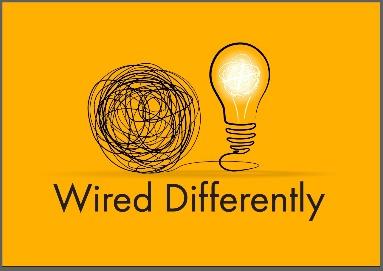 Wired Differently by Sara-Louise Ackrill Ltd124 City RoadLondonEC1V 2NXUKsara.ackrill@wireddifferently.co.ukhttps://www.wireddifferently.co.uk/Virtual-Assistant-Service.php Limited Company number 13224578UTR number 144542728297QUOTATION TO								Name at emailaddress@gmail.com 		        	                                                                 DateTo provide a specialist admin support worker for neurodivergent client across all business functions. 		                                                                                                     TOTAL XXX p/wActivityQty Hours (per week)Rate (per hour inc VAT)AmountNeurodiversity Specialist Business SupportXXX£38.40Total